Alice au pays des merveillesEcris sur ton cahier une ou plusieurs phrases qui vont avec le dessin.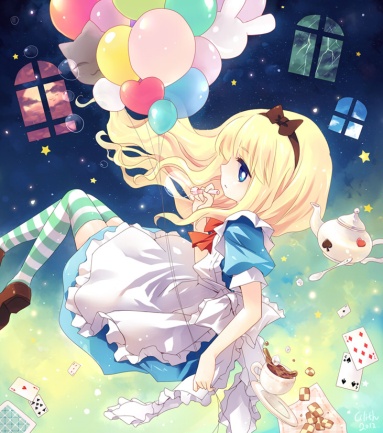 Alice au pays des merveillesEcris sur ton cahier une ou plusieurs phrases qui vont avec le dessin.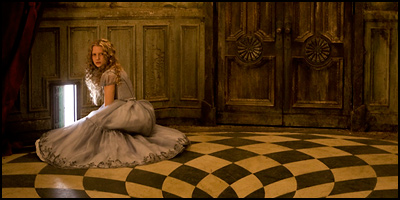 Alice au pays des merveillesEcris sur ton cahier une ou plusieurs phrases qui vont avec le dessin.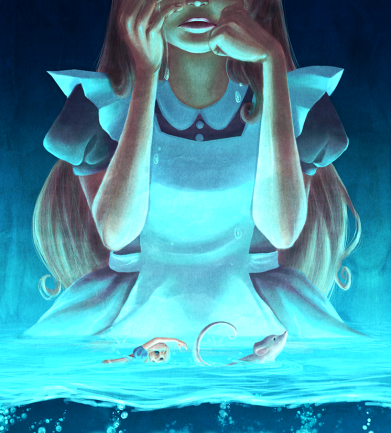 Alice au pays des merveillesEcris sur ton cahier une ou plusieurs phrases qui vont avec le dessin.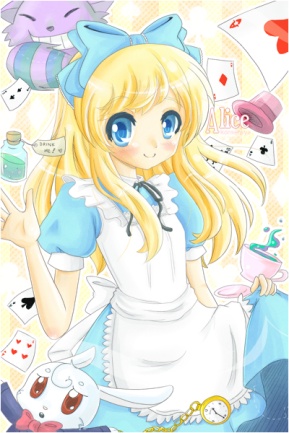 Alice au pays des merveillesEcris sur ton cahier une ou plusieurs phrases qui vont avec le dessin.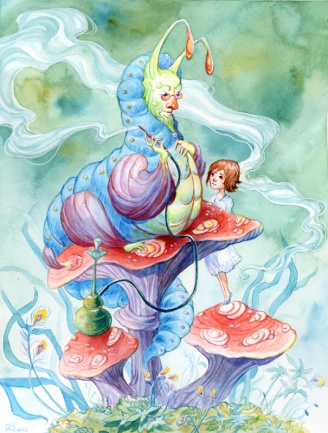 Alice au pays des merveillesEcris sur ton cahier une ou plusieurs phrases qui vont avec le dessin.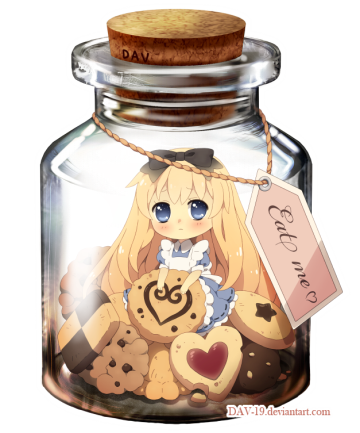 Alice au pays des merveillesEcris sur ton cahier une ou plusieurs phrases qui vont avec le dessin.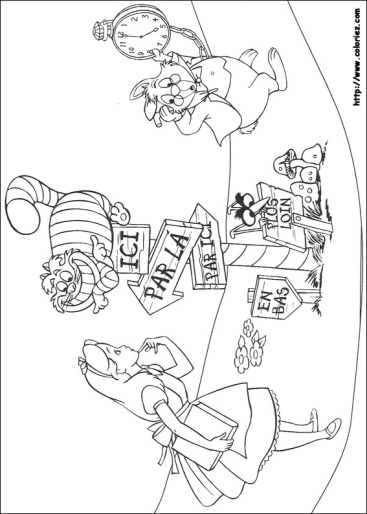 Alice au pays des merveillesEcris sur ton cahier une ou plusieurs phrases qui vont avec le dessin.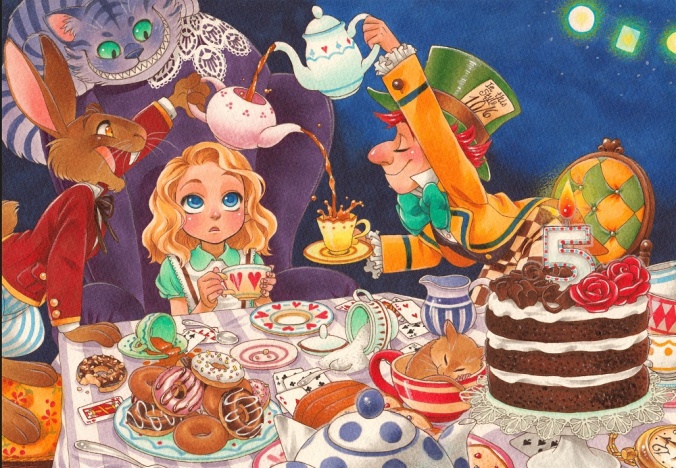 Alice au pays des merveillesEcris sur ton cahier une ou plusieurs phrases qui vont avec le dessin.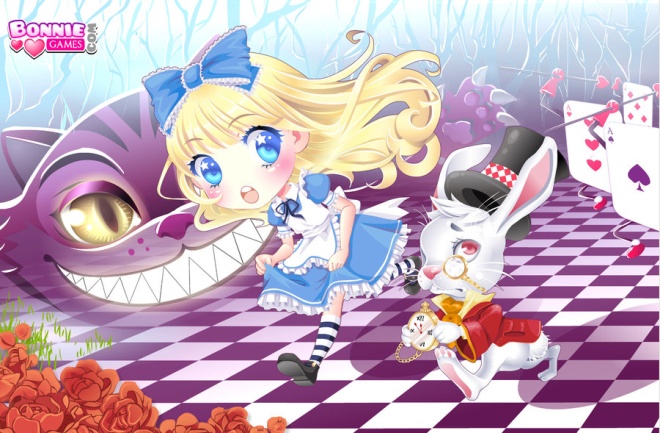 Alice au pays des merveillesEcris sur ton cahier une ou plusieurs phrases qui vont avec le dessin.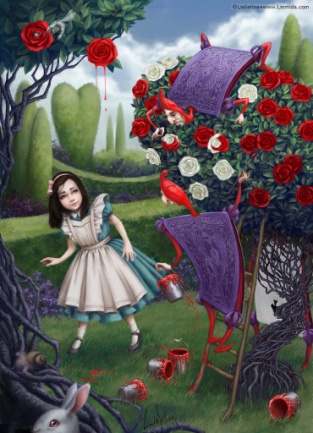 Alice au pays des merveillesEcris sur ton cahier une ou plusieurs phrases qui vont avec le dessin.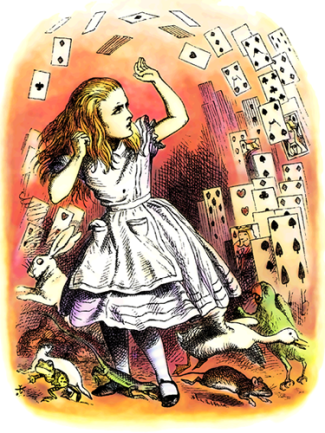 Alice au pays des merveillesEcris sur ton cahier une ou plusieurs phrases qui vont avec le dessin.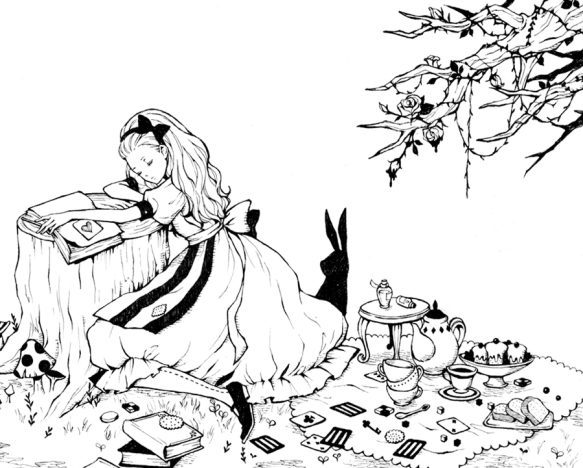 